Liceo Chapero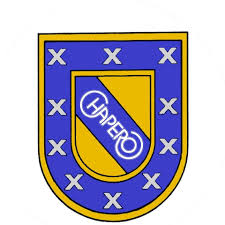 Tercero BásicoCurso: Idioma EspañolProfesora. Gloria Valdéz                               Actividad No. 5Fecha de entrega 27 de mayoInstrucciones:Elabore un mapa conceptual del movimiento literario “El renacimiento”.En el libro de texto está la información y puedes agregar más contenido.Descarga el siguiente enlace para poder realizarlo.http://tugimnasiacerebral.com/mapas-conceptuales-y-mentales/como-se-elabora-un-mapa-conceptual-paso-a-paso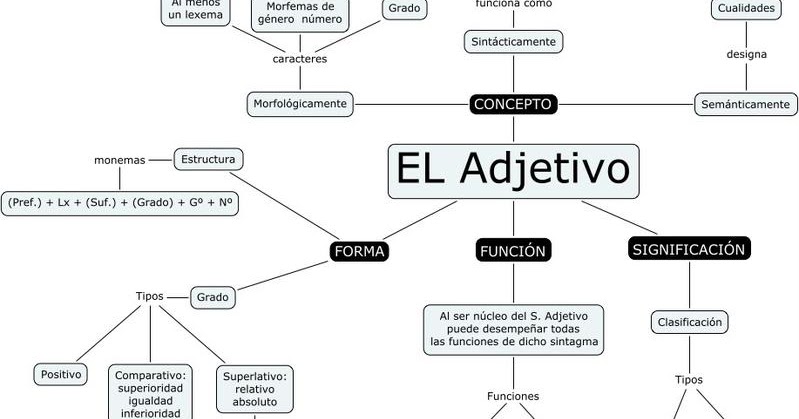 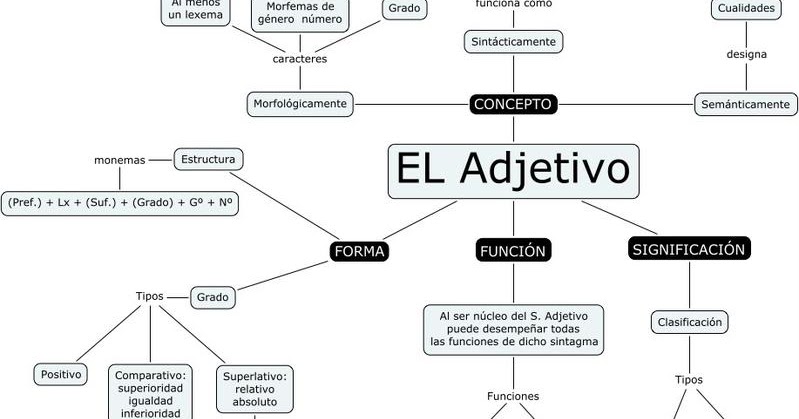 